Sample Team Communication Plan TeamWhat team is meeting?Information and MessagesWhat info/data needs to be communicated? Will the information change over time, is there an action plan?Target Audience Who needs to be communicated with? Method of CommunicationHow is information communicated, (Presentations, Meetings, Webpages, Webcasts, Emails, etc.)?Frequency How often and when? Is there a schedule for communication? Responsibility Who is responsible for communication? What is their role?Indicator of SuccessTo determine the effectiveness of communication, what data is used and how often? Data Review date(s)Communication Cycle Who is responsible for ensuring feedback to the team? The information gathered is used to inform, reduce barriers, celebrate successes, and for next steps. 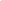 Board of EducationCommunity & District Stakeholders Live and recorded Broadcasts Monthly See attached scheduleBoard Chair,Board Members,Superintendent Board Chair,Board Members,Superintendent District Leadership TeamSuperintendentAssistant SuperDPP/FRC Director DOSE/DACMTSS CoordinatorMental Health CoordinatorSee attached Strategic Action PlanBoard of Education District, School, & Community Stakeholders PresentationsDistrict Website School WebsiteNewslettersSocial Media Emails Weekly Friday 8:30amSee attached scheduleSuperintendent to BOE and Building level Admin,All members  Strategic Action Plan Superintendent Assistant SuperDPPDOSEDLT Members District MTSS/DIT TeamAssistant SuperDPP/FRC Director DOSE/DACMTSS CoordinatorMental Health CoordinatorPrincipalsSchool Counselor LeadPsychologist Lead _________________Integrated Mental HealthSub-committeeAssistant Super/DOSE/MTSS/Mental Health Coord. /Social Workers/Counselors/Psychologists____________________Academic Instruction Sub-committeeAssistant Super/DAC/MTSS Coord. / Principals/TeachersAcademic: Universal Screener 3x/yr, Benchmark Assessment 3x/yr, intervention dataBehavior: Monthly Office Discipline Referrals, R&S, Disproportionality, intervention data, universal screener, culture Mental Health: Monthly referrals to counselors, referrals to outside agencies, students in intervention, threat assessment, risk assessment See attached Action PlanDistrict, School, & Community StakeholdersPresentationsDistrict Website School WebsiteNewslettersSocial Media EmailsMonthly 2nd Tuesday 10amSee attached scheduleMTSS Coordinator to DLT, All members Action PlanMTSS Fidelity Measures or Needs Assessments (SAM/ASA)PBIS Fidelity Data (TFI/ASA/SAS/DSSI)Intervention Data Tracking MTSS CoordinatorDOSEAll team members District MTSS/DIT TeamAssistant SuperDPP/FRC Director DOSE/DACMTSS CoordinatorMental Health CoordinatorPrincipalsSchool Counselor LeadPsychologist Lead _________________Integrated Mental HealthSub-committeeAssistant Super/DOSE/MTSS/Mental Health Coord. /Social Workers/Counselors/Psychologists____________________Academic Instruction Sub-committeeAssistant Super/DAC/MTSS Coord. / Principals/TeachersMental Health: Monthly referrals to counselors, referrals to outside agencies, students in intervention, threat assessment, risk assessment Community Data- TBDEvidence Based Intervention selection, training, and roll out for all tiers of integrated mental health supports  Processes and Procedures for Integrated mental health action items from Action Plan E.g.: mental health tracking process, referral process, etc. See attached Action PlanDistrict, School, & Community StakeholdersDistributed through District MTSS Team Monthly 2nd Thursday 1-3pmSee attached scheduleMTSS Coordinator,All members Action PlanISF-II FidelityAssistant SuperDOSEMTSS CoordinatorDistrict MTSS/DIT TeamAssistant SuperDPP/FRC Director DOSE/DACMTSS CoordinatorMental Health CoordinatorPrincipalsSchool Counselor LeadPsychologist Lead _________________Integrated Mental HealthSub-committeeAssistant Super/DOSE/MTSS/Mental Health Coord. /Social Workers/Counselors/Psychologists____________________Academic Instruction Sub-committeeAssistant Super/DAC/MTSS Coord. / Principals/TeachersAcademic: Universal Screener 3x/yr., Benchmark Assessment 3x/yr., intervention dataEvidence Based Intervention selection, training, and roll out for all tiers of instruction See attached Action PlanDistrict, School, & Community StakeholdersDistributed through District MTSS TeamMonthly 3rd Monday10amSee attached scheduleAssistant Super,All members Action Plan MTSS Fidelity or Needs Assessment Data SAM/ASA Fidelity Assistant SuperDACMTSS Coordinator Building MTTS/BIT TeamMTSS Coordinator/ Principal/Counselor/Psych/Social Worker/Teachers/Para/Family Member/Bus DriverAcademic: Universal Screener 3x/yr., Benchmark Assessment 3x/yr., intervention dataBehavior: Monthly Office Discipline Referrals, R&S, Disproportionality, intervention data, universal screener, culture Mental Health: Monthly referrals to counselors, referrals to outside agencies, students in intervention, threat assessment, risk assessment See attached Action PlanDistrict, School, & Community StakeholdersPresentationsSchool WebsiteNewslettersSocial Media EmailsMonthlySchool A 1st W 3:30-4:30pmSchool B 2nd W 3:30-4:30pmSchool C 3rd W 3:30-4:30pmSee attached scheduleMTSS Coordinator, Building Level Admin, All members to grade/content level Action Plan Building Level MTSS and PBIS Fidelity Data Building and Classroom walkthrough data Building AdminMTSS Coordinator Grade/Content Level PLCsPrincipal/Counselor/Teachers/ParasGrade level screening, formative and summative assessment data, intervention selection and design for all tiers of instruction, data-based decisions for all students Building level administrators, student support, families School WebsiteNewslettersSocial Media EmailsWeeklySchedules at building level Building Admin., Grade/Content level representative Meeting minutesUniversal Screening Data Intervention Data Building AdministratorsSchool CounselorsBuilding Level MTSS Coord.  Student Support TeamsCounselor/Teachers/Intervention Specialists/Para/Families Universal Screening Data, Classroom assessment data, diagnostic assessment data, intervention selection, intervention tracking, progress monitoring, and data-based decisions for individual students with student and family voiceIndividual Student Intervention Plan and schedule Building level administrators, student support, familiesMeetingsParent Communication mailed homeEmails Schedules at building levelCounselor, Classroom teacher, families Meeting Minutes Intervention Data Progress Monitoring Data Building Administrators School CounselorsBuilding Level MTSS Coord.  